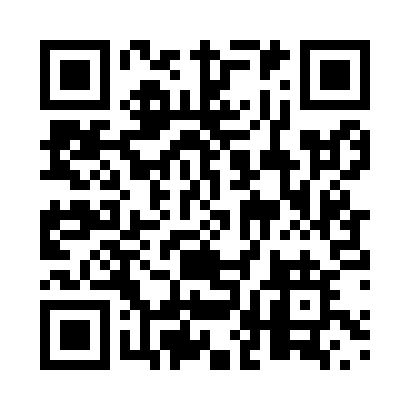 Prayer times for Anthony, Ontario, CanadaWed 1 May 2024 - Fri 31 May 2024High Latitude Method: Angle Based RulePrayer Calculation Method: Islamic Society of North AmericaAsar Calculation Method: HanafiPrayer times provided by https://www.salahtimes.comDateDayFajrSunriseDhuhrAsrMaghribIsha1Wed4:176:021:196:248:3810:232Thu4:156:001:196:258:3910:253Fri4:125:581:196:258:4110:274Sat4:105:571:196:268:4210:305Sun4:075:551:196:278:4410:326Mon4:055:541:196:288:4510:347Tue4:035:521:196:298:4610:368Wed4:005:511:196:308:4810:389Thu3:585:491:196:308:4910:4110Fri3:565:481:196:318:5010:4311Sat3:545:461:196:328:5210:4512Sun3:515:451:196:338:5310:4713Mon3:495:441:196:348:5510:5014Tue3:475:421:196:348:5610:5215Wed3:455:411:196:358:5710:5416Thu3:435:401:196:368:5910:5617Fri3:405:381:196:379:0010:5818Sat3:385:371:196:389:0111:0119Sun3:365:361:196:389:0211:0320Mon3:345:351:196:399:0411:0521Tue3:325:341:196:409:0511:0722Wed3:305:331:196:409:0611:0923Thu3:285:321:196:419:0711:1124Fri3:265:311:196:429:0811:1325Sat3:255:301:196:439:0911:1526Sun3:245:291:206:439:1111:1527Mon3:245:281:206:449:1211:1628Tue3:245:271:206:459:1311:1629Wed3:235:261:206:459:1411:1730Thu3:235:261:206:469:1511:1831Fri3:235:251:206:469:1611:18